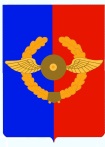 Российская Федерация Иркутская областьУсольское районное муниципальное образованиеД У М А Городского поселенияСреднинского муниципального образованиячетвертого созываР Е Ш Е Н И ЕОт 30.09.2020г.                                     п. Средний                                      № 120 О внесении изменений в решение Думы городского поселения Среднинского муниципального образования от 28 мая 2020 года № 114 «Об утверждении Положения «О порядке предоставления муниципального имущества городского поселения Среднинского муниципального образования в аренду и безвозмездное пользование»С целью приведения в соответствие с действующим законодательством, руководствуясь статьями 17, 50 Федерального закона от 6 октября 2003 года №131-ФЗ «Об общих принципах организации местного самоуправления в Российской Федерации», статьями 2,11 Федерального закона от  14 ноября 2002 года № 161-ФЗ «О государственных и муниципальных унитарных предприятиях»,  руководствуясь статьями 6, 31, 48, 56 Устава городского поселения Среднинского муниципального образования, Дума городского поселения Среднинского муниципального образования РЕШИЛА:Внести изменения в решение Думы городского поселения Среднинского муниципального образования от 28 мая 2020 года № 114 «Об утверждении Положения «О порядке предоставления муниципального имущества городского поселения Среднинского муниципального образования в аренду и безвозмездное пользование»:В преамбуле Решения и пункте 1.1 Положения заменить «2007» год принятия Федерального закона № 131-ФЗ на «2003». В пункте 2 Решения адрес официального сайта «http:admsred@mail.ru» заменить адресом «http: srednyadm.ru». Пункт 1.2 Положения читать в новой редакции: «В соответствии с настоящим Положением в аренду или безвозмездное пользование передается недвижимое и движимое имущество, находящееся в муниципальной собственности городского поселения Среднинского муниципального образования (далее – муниципальное имущество).».Пункт 1.4 Положения после слов «казенными предприятиями» дополнить словами «на праве хозяйственного ведения или».В пункте 1.6 Положения слова «или иная организация, определенная Администрацией в соответствии с законодательством Российской Федерации» - исключить.В абзаце третьем пункта 1.7 Положения слова «без образования юридического лица» - исключить.Пункт 1.9 Положения дополнить словами «а также на имущество, распоряжение которым осуществляется в соответствии с Водным кодексом Российской Федерации, Лесным кодексом Российской Федерации, законодательством Российской Федерации о недрах, законодательством Российской Федерации о концессионных соглашениях, законодательством Российской Федерации о государственно-частном партнерстве, муниципально-частном партнерстве».В пункте 3.1.3 Положения после слов «приказом» слова «Федеральной антимонопольной службы от 10 февраля 2010 г.» - исключить. Подпункт «а» пункта 3.2.1 Положения читать в новой редакции: «копия устава, учредительного договора, типового устава, если заявление подается юридическим лицом;». Подпункт «б» пункта 3.2.1 Положения - исключить.В предложении первом пункта 3.2.5 Положения слово «арендатор» заменить на слово «заявитель». В предложении втором пункта 3.2.5 Положения слова «заявитель (арендатор)» заменить словом «заявитель».В предложении третьем абзаца тринадцатого пункта 3.2.7 Положения словосочетание «неотделимые изменения и улучшения» заменить словосочетанием «неотделимые улучшения».Пункт 3.2.9 Положения дополнить предложением: «Договор аренды здания или сооружения, заключенный на срок не менее года, подлежит государственной регистрации и считается заключенным с момента такой регистрации».Абзац первый пункта 4.1 Положения читать в новой редакции: «По истечении срока договора аренды муниципального имущества, заключенного по результатам проведения торгов или без их проведения в соответствии с законодательством Российской Федерации, за исключением случаев, указанных в пункте 4.2. настоящего Положения, заключение такого договора на новый срок с арендатором, надлежащим образом исполнившим свои обязанности, осуществляется без проведения конкурса, аукциона, если иное не установлено договором и срок действия договора не ограничен законодательством Российской Федерации, при одновременном соблюдении следующих условий:».В абзаце втором пункта 5.2 Положения после слов «недвижимым имуществом» слова «и коэффициентов к ней» - исключить.В предложениях первом и втором абзаца третьего пункта 5.4 Положения после слова «арендной платы» слова «и (или) коэффициентов к ней» - исключить.Пункт 5.10 Положения дополнить предложением: «В отношении движимого имущества, переданного в аренду по результатам проведения торгов (конкурса или аукциона), размер арендной платы устанавливается по результатам торгов (конкурса или аукциона) на право заключения договора аренды.».Раздел 6 Положения читать в новой редакции: «6. Порядок передачи в субаренду муниципального имущества   6.1. Для оформления договора субаренды муниципального имущества Арендатор предоставляет Арендодателю заявление (в произвольной форме) о согласовании передачи арендуемого муниципального имущества (или его части), с указанием адреса, площади, цели использования муниципального имущества, субарендатора, акт сверки по договору аренды, подтверждающий отсутствие задолженности по арендной плате.   6.2. Арендодатель в течении семи дней со дня получения заявления, принимает решение о согласовании либо об отказе в согласовании передачи муниципального имущества в субаренду и в течении трех рабочих дней с момента принятия решения извещает заявителя о принятом решении в письменном виде.   6.3. Со дня получения письменного согласия Арендодателя Арендатор в течении десяти рабочих дней представляет Арендодателю на согласование договор субаренды в трех экземплярах в произвольной форме.   6.4. При сдаче арендованного муниципального имущества в субаренду арендная плата увеличивается на следующие коэффициенты: 	a) при сдаче в субаренду до 20% (включительно) арендуемых помещений – 1.2; б) при сдаче в субаренду от 21% до 40 % (включительно) арендуемых помещений – 1,3; в) при сдаче в субаренду от 41 % до 60 % (включительно) арендуемых помещений – 1,5; г) при сдаче в субаренду более 60 % арендуемых помещений – 2,0.».Пункт 7.1 Положения читать в новой редакции: «Недвижимое имущество, принадлежащее муниципальному унитарному предприятию на праве хозяйственного ведения или оперативного управления, а также недвижимое имущество и особо ценное движимое имущество, закрепленное на праве оперативного управления за муниципальными автономными и бюджетными учреждениями, сдается в аренду с письменного согласия (разрешения) Администрации.Остальным муниципальным имуществом муниципальные унитарные предприятия, основанные на праве хозяйственного ведения или оперативного управления, а также муниципальные автономные и бюджетные учреждения вправе распоряжаться самостоятельно, если иное не установлено законом.».В пункте 7.2 Положения словосочетание «местными нормативными актами» заменить на словосочетание «муниципальными правовыми актами».Пункт 9.5 Положения читать в новой редакции: «Администрация в течении пяти рабочих дней с даты получения решения антимонопольного органа уведомляет заявителя о результатах рассмотрения заявления о даче согласия на предоставление муниципальной преференции. В случае принятия антимонопольным органом решения о даче согласия на предоставление муниципальной преференции Администрация в течении пяти календарных дней готовит проект договора аренды муниципального имущества и направляет его заявителю для подписания.».В пункте 10.4 Положения внести следующие изменения: после слов «предоставляет в» словосочетание «орган, осуществляющий управление муниципальным имуществом» заменить словом «Администрацию»; указание на пункт «3.2.2» Положения исключить; после слов «без проведения торгов» дополнить словами «, определенный с учетом положений ст. 17.1 Федерального закона о защите конкуренции.».В пункте 10.7. Положения после слов: «на основании» заменить слово «распоряжения» словом «постановления».Подпункт «в» пункта 11.1 Положения читать в новой редакции: «порядком содержания арендуемого помещения;».В пункте 11.2 Положения после слов: «несоблюдения Арендатором» дополнить слово «(Ссудополучателем)».2. Опубликовать данное решение в газете «Новости» и разместить в информационно-телекоммуникационной сети «Интернет» на официальном сайте администрации городского поселения Среднинского муниципального образования http: srednyadm.ru.3. Настоящее Решение вступает в силу со дня его официального опубликования в средствах массовой информации4. Контроль за исполнением данного решения оставляю за собой.Председатель Думы городского поселения Среднинского муниципального образования                         Е.Ю. ЕвсеевИсполняющая обязанности главы городского поселения Среднинского муниципального образования                                                    Т.Е. Сагитова